RICHMOND RECREATIONPOOL NOODLE RACE TRACKSUPPLIES:-1 POOL NOODLE-MARKERS-PAPER-SCISSORS-TOOTHPICKS-GLUE OR TAPE-SMALL RACE CARS OR TRUCKS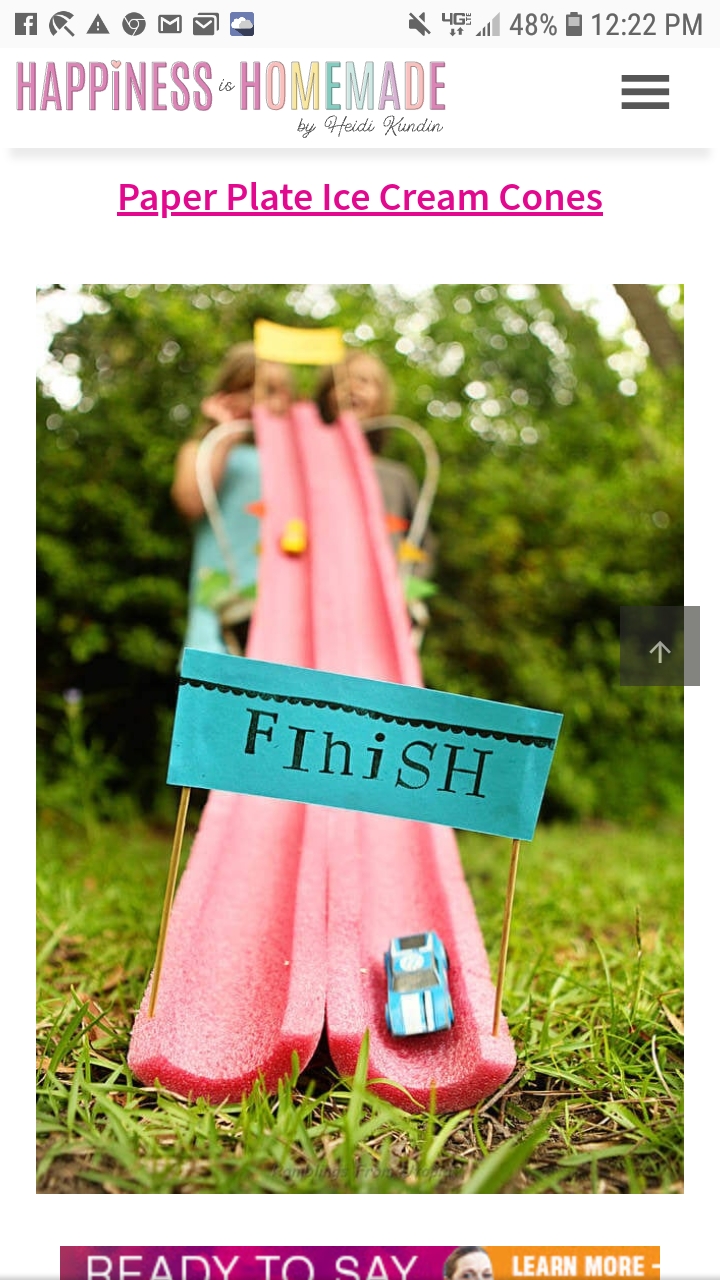 DIRECTIONS:-CUT POOL NOODLE IN HALF FOR THE TRACK-USE THE PAPER & MARKERS TO CREATE A START AND FINISH LINE-GLUE OR TAPE THE START AND FINISH LINE TO THE TOOTHPICKS, PRESS THEM INTO THE NOODLEAND LET THE RACES BEGIN!!